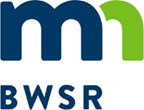 Grant All-Detail ReportSWCD Local Capacity Services 2017Grant Title - 2017 - SWCD Local Capacity Services (Lincoln SWCD) Grant ID - P17-9951Organization - Lincoln SWCD	Budget Summary *Grant balance remaining is the difference between the Awarded Amount and the Spent Amount. Other values compare budgeted and spent amounts.Budget Details Activity Details SummaryProposed Activity IndicatorsFinal Indicators SummaryGrant Activity Grant AttachmentsOriginal Awarded Amount$118,000.00Grant Execution Date2/7/2017Required Match Amount$0.00Original Grant End Date12/31/2019Required Match %0%Grant Day To Day ContactColleen  WichernCurrent Awarded Amount$118,000.00Current End Date12/31/2019BudgetedSpentBalance Remaining*Total Grant Amount$118,000.00$113,676.00$4,324.00Total Match Amount$18,000.00$13,818.00$4,182.00Total Other Funds$0.00$0.00$0.00Total$136,000.00$127,494.00$8,506.00Activity NameActivity CategorySource TypeSource DescriptionBudgetedSpentLast Transaction DateMatching FundSoil Erosion - 2017 Administration position     Administration/CoordinationCurrent State Grant2017 - SWCD Local Capacity Services (Lincoln SWCD)$70,400.00 $70,400.00 5/3/2018NSoil Erosion - 2017 Cost Share Assistiance     Agricultural PracticesLocal FundLocal County Matching Funds$18,000.00 $13,818.00 1/17/2018YSoil Erosion - 2017 Cost Share Practices     Agricultural PracticesCurrent State Grant2017 - SWCD Local Capacity Services (Lincoln SWCD)$2,400.00 NSoil Erosion - 2017 Supplies/Equipment     Supplies/EquipmentCurrent State Grant2017 - SWCD Local Capacity Services (Lincoln SWCD)$10,000.00 $10,000.00 1/30/2018NSoil Erosion - 2017 Technician Position     Technical/Engineering AssistanceCurrent State Grant2017 - SWCD Local Capacity Services (Lincoln SWCD)$35,200.00 $33,276.00 12/31/2018NActivity DetailsTotal Action Count Total Activity Mapped  Proposed Size / UnitActual Size / Unit 638 - Water and Sediment Control Basin2216.8  AC16.8  AC 638 - Water and Sediment Control Basin112.7  AC2.7  ACActivity NameIndicator NameValue & UnitsWaterbodyCalculation ToolCommentsIndicator NameTotal Value Unit  SEDIMENT (TSS)18.52TONS/YRSOIL (EST. SAVINGS)37.03TONS/YRPHOSPHORUS (EST. REDUCTION)21.30LBS/YRGrant Activity - Soil Erosion - 2017 Administration position Grant Activity - Soil Erosion - 2017 Administration position Grant Activity - Soil Erosion - 2017 Administration position Grant Activity - Soil Erosion - 2017 Administration position DescriptionSoil Erosion - 2017 Administration position 1.0 FTE Lincoln County Comprehensive Local Water Management Plan / Yellow Medicine River One Watershed, One Plan Creating new  1.0 FTE  Administrative Assistant position that  will work alongside the District Manager working on Administration/Coordination Items such as: eLINK, accounting, reporting, news releases, and will assist technicians where needed.   Soil Erosion - 2017 Administration position 1.0 FTE Lincoln County Comprehensive Local Water Management Plan / Yellow Medicine River One Watershed, One Plan Creating new  1.0 FTE  Administrative Assistant position that  will work alongside the District Manager working on Administration/Coordination Items such as: eLINK, accounting, reporting, news releases, and will assist technicians where needed.   Soil Erosion - 2017 Administration position 1.0 FTE Lincoln County Comprehensive Local Water Management Plan / Yellow Medicine River One Watershed, One Plan Creating new  1.0 FTE  Administrative Assistant position that  will work alongside the District Manager working on Administration/Coordination Items such as: eLINK, accounting, reporting, news releases, and will assist technicians where needed.   CategoryADMINISTRATION/COORDINATIONADMINISTRATION/COORDINATIONADMINISTRATION/COORDINATIONStart Date1-Mar-17End DateHas Rates and Hours?YesYesYesActual ResultsAdministration Position Hours from March 1, 2017 - April 30, 2017:  -336.5 Hours @ $36.15 per hour = $12,164.48 Administration Position Hours from May 1, 2017 - September 30, 2017:  -552.5 Hours @ $32.93 per hour = $18,193.83 Administration Position Hours from October 1, 2017 - November 5, 2017: -281.25 Hours @ $34.74 per hour = $9770.63 Total dollars spent as of November 5, 2017: $40,128.94.   Administration Position Hours from November 6, 2017 - December 31, 2017: -221.5 Hours @ $34.74 per hour = $7,694.91.   Total dollars spent as of December 31, 2017: $47,823.85.   *Billable rate changes due to change in staff wages as well as a change in the number of employees in the district.   Administration Position Hours from January 1, 2018 - May 3, 2018: -370 Hours @ $44.39 per hour = $16,424.30. -131.25 Hours @$46.89 per hour = $6154.31 Total Dollars Spent in 2018 = $22,578.61 Total dollars spent for this category totals $70,402.45 which exceeds the total for this category by $2.46.   Administration Position Hours from March 1, 2017 - April 30, 2017:  -336.5 Hours @ $36.15 per hour = $12,164.48 Administration Position Hours from May 1, 2017 - September 30, 2017:  -552.5 Hours @ $32.93 per hour = $18,193.83 Administration Position Hours from October 1, 2017 - November 5, 2017: -281.25 Hours @ $34.74 per hour = $9770.63 Total dollars spent as of November 5, 2017: $40,128.94.   Administration Position Hours from November 6, 2017 - December 31, 2017: -221.5 Hours @ $34.74 per hour = $7,694.91.   Total dollars spent as of December 31, 2017: $47,823.85.   *Billable rate changes due to change in staff wages as well as a change in the number of employees in the district.   Administration Position Hours from January 1, 2018 - May 3, 2018: -370 Hours @ $44.39 per hour = $16,424.30. -131.25 Hours @$46.89 per hour = $6154.31 Total Dollars Spent in 2018 = $22,578.61 Total dollars spent for this category totals $70,402.45 which exceeds the total for this category by $2.46.   Administration Position Hours from March 1, 2017 - April 30, 2017:  -336.5 Hours @ $36.15 per hour = $12,164.48 Administration Position Hours from May 1, 2017 - September 30, 2017:  -552.5 Hours @ $32.93 per hour = $18,193.83 Administration Position Hours from October 1, 2017 - November 5, 2017: -281.25 Hours @ $34.74 per hour = $9770.63 Total dollars spent as of November 5, 2017: $40,128.94.   Administration Position Hours from November 6, 2017 - December 31, 2017: -221.5 Hours @ $34.74 per hour = $7,694.91.   Total dollars spent as of December 31, 2017: $47,823.85.   *Billable rate changes due to change in staff wages as well as a change in the number of employees in the district.   Administration Position Hours from January 1, 2018 - May 3, 2018: -370 Hours @ $44.39 per hour = $16,424.30. -131.25 Hours @$46.89 per hour = $6154.31 Total Dollars Spent in 2018 = $22,578.61 Total dollars spent for this category totals $70,402.45 which exceeds the total for this category by $2.46.   Grant Activity - Soil Erosion - 2017 Cost Share Assistiance Grant Activity - Soil Erosion - 2017 Cost Share Assistiance Grant Activity - Soil Erosion - 2017 Cost Share Assistiance Grant Activity - Soil Erosion - 2017 Cost Share Assistiance DescriptionLincoln County Local Water Management Plan/Yellow Medicine River One Watershed, One Plan Soil Erosion - 2017 Cost Share Assistance  Local county matching funds for soil erosion BMP's.  Implementation of priority practices and projects will follow and address priorities detailed in the local water management plan and Yellow Medicine River One Watershed, One Plan.  Practices and cost share rates will be consistent with the FY17 Erosion Control and Water Management Program Policy.  Lincoln County Local Water Management Plan/Yellow Medicine River One Watershed, One Plan Soil Erosion - 2017 Cost Share Assistance  Local county matching funds for soil erosion BMP's.  Implementation of priority practices and projects will follow and address priorities detailed in the local water management plan and Yellow Medicine River One Watershed, One Plan.  Practices and cost share rates will be consistent with the FY17 Erosion Control and Water Management Program Policy.  Lincoln County Local Water Management Plan/Yellow Medicine River One Watershed, One Plan Soil Erosion - 2017 Cost Share Assistance  Local county matching funds for soil erosion BMP's.  Implementation of priority practices and projects will follow and address priorities detailed in the local water management plan and Yellow Medicine River One Watershed, One Plan.  Practices and cost share rates will be consistent with the FY17 Erosion Control and Water Management Program Policy.  CategoryAGRICULTURAL PRACTICESAGRICULTURAL PRACTICESAGRICULTURAL PRACTICESStart Date7-Feb-17End DateHas Rates and Hours?NoNoNoActual ResultsAs of December 31, 2017:  Installed one water and sediment control basin at a total cost of $1667.01.  Cost share payment of $1,250.00 was issued.  Actual results in reduction of soil loss of 18.48 tons per year, sediment reduction of 9.24 tons per year, and phosphorus reduction of 10.63 pounds per year.   As of 1-23-18 two farmable water and sediment control basins were installed in Alta Vista Twp section 14 for Robert Gorecki.  Total cost was $16,757.66.  Cost share at 75% or $12,568 was approved and paid to Robert on   1-17-18 at the SWCD board meeting.  Project was completed in November of 2017 and paid in January of 2018.  As of December 31, 2017:  Installed one water and sediment control basin at a total cost of $1667.01.  Cost share payment of $1,250.00 was issued.  Actual results in reduction of soil loss of 18.48 tons per year, sediment reduction of 9.24 tons per year, and phosphorus reduction of 10.63 pounds per year.   As of 1-23-18 two farmable water and sediment control basins were installed in Alta Vista Twp section 14 for Robert Gorecki.  Total cost was $16,757.66.  Cost share at 75% or $12,568 was approved and paid to Robert on   1-17-18 at the SWCD board meeting.  Project was completed in November of 2017 and paid in January of 2018.  As of December 31, 2017:  Installed one water and sediment control basin at a total cost of $1667.01.  Cost share payment of $1,250.00 was issued.  Actual results in reduction of soil loss of 18.48 tons per year, sediment reduction of 9.24 tons per year, and phosphorus reduction of 10.63 pounds per year.   As of 1-23-18 two farmable water and sediment control basins were installed in Alta Vista Twp section 14 for Robert Gorecki.  Total cost was $16,757.66.  Cost share at 75% or $12,568 was approved and paid to Robert on   1-17-18 at the SWCD board meeting.  Project was completed in November of 2017 and paid in January of 2018.  Activity Action - Kris Paluch Water and Sediment Control Basin Activity Action - Kris Paluch Water and Sediment Control Basin Activity Action - Kris Paluch Water and Sediment Control Basin Activity Action - Kris Paluch Water and Sediment Control Basin Practice638 - Water and Sediment Control BasinCount of Activities1DescriptionOne Water and Sediment Control Basin completed in section 9 of Royal Township.  Project is in the priority area of the YM1W1P.One Water and Sediment Control Basin completed in section 9 of Royal Township.  Project is in the priority area of the YM1W1P.One Water and Sediment Control Basin completed in section 9 of Royal Township.  Project is in the priority area of the YM1W1P.Proposed Size / Units2.70 ACLifespan10 YearsActual Size/Units2.70 ACInstalled Date13-Nov-17Mapped Activities 1 Point(s) 1 Point(s) 1 Point(s) Final Indicator for Kris Paluch Water and Sediment Control BasinFinal Indicator for Kris Paluch Water and Sediment Control BasinFinal Indicator for Kris Paluch Water and Sediment Control BasinFinal Indicator for Kris Paluch Water and Sediment Control BasinIndicator Name SEDIMENT (TSS)Value9.24Indicator Subcategory/UnitsWATER POLLUTION (REDUCTION ESTIMATES) TONS/YRCalculation ToolBWSR CALC (GULLY STABILIZATION)WaterbodyYellow Medicine RiverYellow Medicine RiverYellow Medicine RiverFinal Indicator for Kris Paluch Water and Sediment Control BasinFinal Indicator for Kris Paluch Water and Sediment Control BasinFinal Indicator for Kris Paluch Water and Sediment Control BasinFinal Indicator for Kris Paluch Water and Sediment Control BasinIndicator Name SOIL (EST. SAVINGS)Value18.48Indicator Subcategory/UnitsWATER POLLUTION (REDUCTION ESTIMATES) TONS/YRCalculation ToolBWSR CALC (GULLY STABILIZATION)WaterbodyYellow Medicine RiverYellow Medicine RiverYellow Medicine RiverFinal Indicator for Kris Paluch Water and Sediment Control BasinFinal Indicator for Kris Paluch Water and Sediment Control BasinFinal Indicator for Kris Paluch Water and Sediment Control BasinFinal Indicator for Kris Paluch Water and Sediment Control BasinIndicator Name PHOSPHORUS (EST. REDUCTION)Value10.63Indicator Subcategory/UnitsWATER POLLUTION (REDUCTION ESTIMATES) LBS/YRCalculation ToolBWSR CALC (GULLY STABILIZATION)WaterbodyYellow Medicine RiverYellow Medicine RiverYellow Medicine RiverActivity Action - Robert Gorecki WSCB's Activity Action - Robert Gorecki WSCB's Activity Action - Robert Gorecki WSCB's Activity Action - Robert Gorecki WSCB's Practice638 - Water and Sediment Control BasinCount of Activities2DescriptionInstalled 2 farmable water and sediment control basins in the priority area of the Yellow Medicine River 1 watershed 1 plan.Installed 2 farmable water and sediment control basins in the priority area of the Yellow Medicine River 1 watershed 1 plan.Installed 2 farmable water and sediment control basins in the priority area of the Yellow Medicine River 1 watershed 1 plan.Proposed Size / Units16.80 ACLifespan10 YearsActual Size/Units16.80 ACInstalled Date12-Nov-17Mapped Activities 2 Point(s) 2 Point(s) 2 Point(s) Final Indicator for Robert Gorecki WSCB'sFinal Indicator for Robert Gorecki WSCB'sFinal Indicator for Robert Gorecki WSCB'sFinal Indicator for Robert Gorecki WSCB'sIndicator Name SEDIMENT (TSS)Value9.28Indicator Subcategory/UnitsWATER POLLUTION (REDUCTION ESTIMATES) TONS/YRCalculation ToolBWSR CALC (GULLY STABILIZATION)WaterbodyYellow Medicine RiverYellow Medicine RiverYellow Medicine RiverFinal Indicator for Robert Gorecki WSCB'sFinal Indicator for Robert Gorecki WSCB'sFinal Indicator for Robert Gorecki WSCB'sFinal Indicator for Robert Gorecki WSCB'sIndicator Name SOIL (EST. SAVINGS)Value18.55Indicator Subcategory/UnitsWATER POLLUTION (REDUCTION ESTIMATES) TONS/YRCalculation ToolBWSR CALC (GULLY STABILIZATION)WaterbodyYellow Medicine RiverYellow Medicine RiverYellow Medicine RiverFinal Indicator for Robert Gorecki WSCB'sFinal Indicator for Robert Gorecki WSCB'sFinal Indicator for Robert Gorecki WSCB'sFinal Indicator for Robert Gorecki WSCB'sIndicator Name PHOSPHORUS (EST. REDUCTION)Value10.67Indicator Subcategory/UnitsWATER POLLUTION (REDUCTION ESTIMATES) LBS/YRCalculation ToolBWSR CALC (GULLY STABILIZATION)WaterbodyYellow Medicine riverYellow Medicine riverYellow Medicine riverGrant Activity - Soil Erosion - 2017 Cost Share Practices Grant Activity - Soil Erosion - 2017 Cost Share Practices Grant Activity - Soil Erosion - 2017 Cost Share Practices Grant Activity - Soil Erosion - 2017 Cost Share Practices DescriptionLincoln County Local Water Management Plan/Yellow Medicine River One Watershed, One Plan Soil Erosion - 2017 Cost Share Assistance.  Implementation of priority practices and projects will follow and address priorities detailed in the local water management plan and Yellow Medicine River One Watershed, One Plan.  Practices and cost share rates will be consistent with the FY17 Erosion Control and Water Management Program Policy.  Lincoln County Local Water Management Plan/Yellow Medicine River One Watershed, One Plan Soil Erosion - 2017 Cost Share Assistance.  Implementation of priority practices and projects will follow and address priorities detailed in the local water management plan and Yellow Medicine River One Watershed, One Plan.  Practices and cost share rates will be consistent with the FY17 Erosion Control and Water Management Program Policy.  Lincoln County Local Water Management Plan/Yellow Medicine River One Watershed, One Plan Soil Erosion - 2017 Cost Share Assistance.  Implementation of priority practices and projects will follow and address priorities detailed in the local water management plan and Yellow Medicine River One Watershed, One Plan.  Practices and cost share rates will be consistent with the FY17 Erosion Control and Water Management Program Policy.  CategoryAGRICULTURAL PRACTICESAGRICULTURAL PRACTICESAGRICULTURAL PRACTICESStart DateEnd DateHas Rates and Hours?NoNoNoActual ResultsGrant Activity - Soil Erosion - 2017 Supplies/Equipment Grant Activity - Soil Erosion - 2017 Supplies/Equipment Grant Activity - Soil Erosion - 2017 Supplies/Equipment Grant Activity - Soil Erosion - 2017 Supplies/Equipment DescriptionLincoln County Local Water Management Plan/Yellow Medicine River One Watershed, One Plan Soil Erosion - 2017 Supplies/Equipment Purchasing a vehicle to accommodate the increase in staff.  This additional vehicle is needed in order for new staff to implement soil erosion and water quality practices as prescribed in the local county water plan and Yellow medicine River One Watershed, One Plan. This grant will cover roughyl 1/3 of the total vehicle purchase expense.  Lincoln County Local Water Management Plan/Yellow Medicine River One Watershed, One Plan Soil Erosion - 2017 Supplies/Equipment Purchasing a vehicle to accommodate the increase in staff.  This additional vehicle is needed in order for new staff to implement soil erosion and water quality practices as prescribed in the local county water plan and Yellow medicine River One Watershed, One Plan. This grant will cover roughyl 1/3 of the total vehicle purchase expense.  Lincoln County Local Water Management Plan/Yellow Medicine River One Watershed, One Plan Soil Erosion - 2017 Supplies/Equipment Purchasing a vehicle to accommodate the increase in staff.  This additional vehicle is needed in order for new staff to implement soil erosion and water quality practices as prescribed in the local county water plan and Yellow medicine River One Watershed, One Plan. This grant will cover roughyl 1/3 of the total vehicle purchase expense.  CategorySUPPLIES/EQUIPMENTSUPPLIES/EQUIPMENTSUPPLIES/EQUIPMENTStart Date7-Feb-17End Date30-Jan-18Has Rates and Hours?NoNoNoActual ResultsPurchased a 2018 Ram pickup to assist with field operations of the district. Programs include buffers, CREP/RIM, Surveying of practices and Seed program.  All programs are for water quality and erosion control.  Total purchase price was $33105.16. $10,000 LC17, $10000 Buffer law 17 and $13,105.16 District funds.  Purchased a 2018 Ram pickup to assist with field operations of the district. Programs include buffers, CREP/RIM, Surveying of practices and Seed program.  All programs are for water quality and erosion control.  Total purchase price was $33105.16. $10,000 LC17, $10000 Buffer law 17 and $13,105.16 District funds.  Purchased a 2018 Ram pickup to assist with field operations of the district. Programs include buffers, CREP/RIM, Surveying of practices and Seed program.  All programs are for water quality and erosion control.  Total purchase price was $33105.16. $10,000 LC17, $10000 Buffer law 17 and $13,105.16 District funds.  Grant Activity - Soil Erosion - 2017 Technician Position Grant Activity - Soil Erosion - 2017 Technician Position Grant Activity - Soil Erosion - 2017 Technician Position Grant Activity - Soil Erosion - 2017 Technician Position DescriptionLincoln County Local Water Management Plan/Yellow Medicine River One Watershed, One Plan Soil Erosion - 2017 Technician Position Continuation of a technician position from the 2016 local capacity grant.  Funds will provide a .5 FTE to implement BMP's that address soil erosion as prescribed in the local water management plan and Yellow Medicine River One Watershed, One Plan.Lincoln County Local Water Management Plan/Yellow Medicine River One Watershed, One Plan Soil Erosion - 2017 Technician Position Continuation of a technician position from the 2016 local capacity grant.  Funds will provide a .5 FTE to implement BMP's that address soil erosion as prescribed in the local water management plan and Yellow Medicine River One Watershed, One Plan.Lincoln County Local Water Management Plan/Yellow Medicine River One Watershed, One Plan Soil Erosion - 2017 Technician Position Continuation of a technician position from the 2016 local capacity grant.  Funds will provide a .5 FTE to implement BMP's that address soil erosion as prescribed in the local water management plan and Yellow Medicine River One Watershed, One Plan.CategoryTECHNICAL/ENGINEERING ASSISTANCETECHNICAL/ENGINEERING ASSISTANCETECHNICAL/ENGINEERING ASSISTANCEStart Date1-May-17End DateHas Rates and Hours?YesYesYesActual ResultsTechnician Position Hours from May 1, 2017 - October 31, 2017:  -341 Hours @ $28.61 per hour = $9756.01 Technician Position Hours from November 1, 2017 - November 5, 2017: -0.00 Hours @ $30.42 per hour = $0.00 Total dollars spent as of November 5, 2017: $9756.01.   *Billable rate changes due to change in staff wages.   Technician Position Hours: -January 1, 2018 - April 8, 2018: 93.75 Hours @ $43.50 = $4078.13 -April 9, 2018 - May 6, 2018: 21.25 Hours @ $46.00 = $977.50 -May 7, 2018 - October 7, 2018: 256.5 Hours @ $42.93 = $11,011.55 Total Dollars spent January 1 - October 7, 2018 equals $16,067.18 Technician Position Hours from October 8, 2018 - December 31, 2018: -Oct. 8 - Nov. 18 - 91 Hours @ $42.93 = $3906.63 -Nov. 19 - Dec. 31 - 81 Hours @ $43.78 = $3546.18 Total Dollars Spent Oct. 8 - Dec. 31, 2018 equals $7452.81 Total Dollars Spent as of Dec. 31, 2018 equals $33,276.00  Technician Position Hours from May 1, 2017 - October 31, 2017:  -341 Hours @ $28.61 per hour = $9756.01 Technician Position Hours from November 1, 2017 - November 5, 2017: -0.00 Hours @ $30.42 per hour = $0.00 Total dollars spent as of November 5, 2017: $9756.01.   *Billable rate changes due to change in staff wages.   Technician Position Hours: -January 1, 2018 - April 8, 2018: 93.75 Hours @ $43.50 = $4078.13 -April 9, 2018 - May 6, 2018: 21.25 Hours @ $46.00 = $977.50 -May 7, 2018 - October 7, 2018: 256.5 Hours @ $42.93 = $11,011.55 Total Dollars spent January 1 - October 7, 2018 equals $16,067.18 Technician Position Hours from October 8, 2018 - December 31, 2018: -Oct. 8 - Nov. 18 - 91 Hours @ $42.93 = $3906.63 -Nov. 19 - Dec. 31 - 81 Hours @ $43.78 = $3546.18 Total Dollars Spent Oct. 8 - Dec. 31, 2018 equals $7452.81 Total Dollars Spent as of Dec. 31, 2018 equals $33,276.00  Technician Position Hours from May 1, 2017 - October 31, 2017:  -341 Hours @ $28.61 per hour = $9756.01 Technician Position Hours from November 1, 2017 - November 5, 2017: -0.00 Hours @ $30.42 per hour = $0.00 Total dollars spent as of November 5, 2017: $9756.01.   *Billable rate changes due to change in staff wages.   Technician Position Hours: -January 1, 2018 - April 8, 2018: 93.75 Hours @ $43.50 = $4078.13 -April 9, 2018 - May 6, 2018: 21.25 Hours @ $46.00 = $977.50 -May 7, 2018 - October 7, 2018: 256.5 Hours @ $42.93 = $11,011.55 Total Dollars spent January 1 - October 7, 2018 equals $16,067.18 Technician Position Hours from October 8, 2018 - December 31, 2018: -Oct. 8 - Nov. 18 - 91 Hours @ $42.93 = $3906.63 -Nov. 19 - Dec. 31 - 81 Hours @ $43.78 = $3546.18 Total Dollars Spent Oct. 8 - Dec. 31, 2018 equals $7452.81 Total Dollars Spent as of Dec. 31, 2018 equals $33,276.00  Document NameDocument TypeDescription2017 SWCD Local Capacity ServicesGrant Agreement2017 SWCD Local Capacity Services - Lincoln SWCD2017 SWCD Local Capacity Services executedGrant Agreement2017 SWCD Local Capacity Services - Lincoln SWCDAll Details ReportWorkflow GeneratedWorkflow Generated  - All Details Report - 01/03/2019All Details ReportWorkflow GeneratedWorkflow Generated  - All Details Report - 04/09/2018All Details ReportWorkflow GeneratedWorkflow Generated  - All Details Report - 01/24/2018All Details ReportWorkflow GeneratedWorkflow Generated  - All Details Report - 03/09/2018All Details ReportWorkflow GeneratedWorkflow Generated  - All Details Report - 01/31/2019All Details ReportWorkflow GeneratedWorkflow Generated  - All Details Report - 03/06/2018All Details ReportWorkflow GeneratedWorkflow Generated  - All Details Report - 03/06/2018County Resolution Increase in FY17 Funds to SWCDGrant2017 - SWCD Local Capacity Services (Lincoln SWCD)Financial ReportGrant2017 - SWCD Local Capacity Services (Lincoln SWCD)Financial ReportGrant2017 - SWCD Local Capacity Services (Lincoln SWCD)P17-9951 ChecklistJournalJournal Dated - 01/17/2018P17-9951 Reconciliation B ChecklistJournalJournal Dated - 02/13/2019Work PlanWorkflow GeneratedWorkflow Generated  - Work Plan - 02/07/2017Work PlanWorkflow GeneratedWorkflow Generated  - Work Plan - 02/03/2017Work PlanWorkflow GeneratedWorkflow Generated  - Work Plan - 01/05/2017